BILL OF QUANTITIES FOR RENOVATION OF ADOL VACATIONAL TRAINING CENTRE  Kindly provide a quotation for the following services/works:  Table 1: Price citation    BILL OF QUANTITIES FOR RENOVATION OF ATIRIU VACATIONAL TRAINING CENTRE  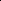 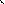 ABLE 2: Offer to Comply with Other Conditions and Related Requirements.  Documents to be submitted:  Please ensure your quotation is accompanied by the documents listed below.  Original company Pro-forma invoice with the final total cost.  This tender document with all sections completed, with no alteration to any of the sections, signed and stamped.  Valid Certificate of Incorporation (Including a copy of the updated stamp).  Valid business Operation license.  Valid Tax Clearance Certificate.  Implementation timetable (must indicate detailed list of tasks, duration, and allocated resources per task as per the requirement).  CVS of the lead Engineer, foreman and other technical staff.  Construction site Safety plan   Minimum 2 contracts/POs of similar nature, value, and complexity (construction projects) implemented during the last 3 years and corresponding completion certificates awarded, contract amount, date, and customer’s current contact details for references to be sought.  Active bank statement for the last 6 months, on a Bank letterhead clearly stamped and signed, indicating at least 75% of the financial figure on the quotation.  Bid Submission  All potential suppliers are required to submit the bid documents in a sealed envelope.  ONLY PHYSICAL SUBMISSION WILL BE CONSIDERED (HARD COPY). Any bid submitted electronically shall not be considered except from the field locations. Sealed bids should be clearly marked with the tender reference number and delivered to the following address:  ATTENTION:  Secretary’s  Tender Committee,  ACROSS South Sudan  Hand delivered to the below address ACROSS Juba Head Office.  P.0.Box 132, Juba South Sudan Office  Bids may be submitted on or before 26th. April. 2024 before 12:00 PM South Sudan local time. Send your inquiries to this email: logistics@across-ssd.org copy headoffinance@across-ssd.org   NB: Bids submitted by hand/courier must be recorded in the bid receipt record form and dropped in the bid box. Unrecorded bids and those received after the deadline for submission shall automatically be disqualified.  EVALUATION CRITERIA:  In principle, the financial evaluation of complete and responsive offers from qualified bidders will be conducted based on the total cost for the requirement and award based on the lowest price technically qualified bid.   Preliminary evaluation:   Non-discretionary “Pass” or “fail” rating based on submission of the following documents.   Original company Pro-forma invoice with the final total cost.  This tender document with all sections completed, with no alteration to any of the sections, signed and stamped. Valid Certificate of Incorporation (Including a copy of the updated stamp). Valid business Operation license. Valid Tax Clearance Certificate. Implementation timetable (must indicate detailed list of tasks, duration, and allocated resources per task as per the requirement). CVS of the lead Engineer, foreman and other technical staff. Construction site Safety plan  Minimum 2 contracts/POs of similar nature, value, and complexity (construction projects) implemented during the last 3 years and corresponding completion certificates awarded, contract amount, date, and customer’s current contact details for references to be sought. Active bank statement for the last 6 months, on a Bank letterhead clearly stamped and signed, indicating at least 75% of the financial figure on the quotation.  Only qualified bids shall be considered for the technical evaluation.  Technical Evaluation    Responsiveness/full compliance to technical requirements (BOQ)    Completeness of bid to the requirement    Comprehensiveness of after-sales services (compliance with defects liability period)   Financial Evaluation    Financial Comparison of the technically qualified bids after arithmetic analysis and award to Lowest Priced bidder. Award shall be per lot.  We, the undersigned, hereby accept in full the ACROSS South Sudan General Terms and Conditions and hereby offer to supply the items listed above in conformity with the requirements of ACROSS South Sudan as per details provided above.  NOTE: ONLY SUCCESSFUL BIDDERS WILL BE CONTACTED!  Annex 1 ACROSS TERMS AND CONDITIONS OF PURCHASE  ARTICLE 1: GENERAL PROVISIONS  The following general Terms and Conditions apply to all orders placed by ("ACROSS") with a supplier. The term "order" refers to any ACROSS purchase order or contract.  Upon acceptance of the order, the supplier shall be entirely bound by the provisions of these Terms and Conditions which will prevail over any additional or differing terms in the supplier’s terms of sale.   This Agreement may only be varied with the written consent of ACROSS and any specific terms and conditions in the purchase order or contract will prevail over these terms and conditions.  ARTICLE 2: DELIVERY  Except if otherwise specified in writing in the purchase order or contract, all orders will be delivered carriage and insurance paid (CIP), or in conformity with the Incoterms 2010 specified on the purchase order.  Goods will remain the sole responsibility of the supplier until the delivery note has been signed by ACROSS or by the forwarding agent appointed by ACROSS.   All orders will be delivered in full, unless ACROSS has agreed to partial deliveries in writing.    All deliveries will be accompanied by a delivery note mentioning the purchase order reference or contract numbers, complete descriptions and quantities of goods delivered, and batch or serial numbers if applicable.  ACROSS reserves the right to request additional documentation such as certificates of analysis and/or certificates of origin for goods delivered.  Should the point of delivery be different to the billing address, a copy of the delivery note, and shipping documentation will be sent to the ordering entity at least 24 hours before expedition of the goods.  ACROSS reserves the right to refuse any goods delivered more than quantities ordered. Excess quantities will be returned to the supplier at their own risk and cost.  ARTICLE 3: DELIVERY TIMES  Delivery times and delivery dates appearing on the purchase order or contract are binding.  If contractual delivery times are not respected, ACROSS May, in accordance with the law, apply late delivery penalties without prejudice to the cancellation clause. These penalties will amount to two percent (2 %) of the total amount of the undelivered goods, excluding taxes, per week of late delivery.   If goods have not been delivered within ten (10) calendar days after the contractual delivery date, ACROSS reserves the right to cancel the order for undelivered goods without notice or payment to the supplier.  ARTICLE 4: COMPLIANCE  A delivery will only be considered as compliant after verification and acceptance by ACROSS.  Non-compliant goods can be refused, without written prior agreement from the supplier, and returned by ACROSS at the supplier's cost and risks within fifteen (15) calendar days of delivery. After this time ACROSS will be responsible for costs incurred returning the goods.    ACROSS may also demand that the goods be brought up to standard or replaced within fifteen (15) calendar days of receipt of a written request from ACROSS, that the total price be refunded, or the cancellation of the order in its entirety.  All delivery prices include packaging charges. No deposit can be applied to packaging without prior written agreement from ACROSS.  If such an arrangement is agreed, details of the deposit will be clearly explained on all delivery slips and invoices.  ARTICLE 5: PACKAGING  The supplier agrees to supply goods and services that comply with technical specifications defined by ACROSS, official standards and, in all cases that comply with good professional practice in the sector in question.  Packaging must be compliant with the quality standards required by the nature of the goods, and their transport, storage, and handling, in order that they are delivered in perfect condition.   ARTICLE 6: WARRANTY  The supplier guarantees that goods will be delivered undamaged and free from defects, contamination, or unreasonable wear, and that they will comply with their destined usage.  The supplier provides, at no additional charge, a 12-month guarantee (spare parts, labor, and travel costs) for delivered goods commencing on the date of acceptance by ACROSS.  Any replacement or repair of goods by the supplier will renew the guarantee for a further twelve (12) months beginning on the date of acceptance by ACROSS of the replaced or repaired goods. The supplier guarantees that any replacement parts will be provided at short notice, and an after-sales service will be guaranteed for five (5) years from the initial delivery date. Date 6th /07/2023  ARTICLE 7: DANGEROUS OR PERISHABLE GOODS  The supplier agrees to inform ACROSS of the precautions, instructions, recommendations and applicable restrictions for the transport, warehousing, and handling of perishable or dangerous goods.   The supplier agrees to provide all required official documentation for perishable and dangerous goods, particularly for international shipping.   Product expiry dates must be displayed clearly and permanently on packaging.  The supplier guarantees that the remaining shelf life of the product at the time of delivery is longer than eighty percent (80 %) of its total initial shelf life.  ARTICLE 8: LIABILITY  The supplier is entirely liable for the delivery of goods in compliance with the terms and conditions of the purchase order or contract, and with the laws, regulations, recommendations, standards, and good professional practices applicable to the sector.  The supplier is solely liable for any damage caused by its staff or sub-contractors during the execution of the purchase order or contract.   The supplier agrees to hold a valid civil liability insurance policy for the entire duration of their contractual agreement with ACROSS.  ARTICLE 9: ORDER CANCELLATION  Any order unfilled by the supplier or non-compliant with one or several of their contractual obligations may be lawfully cancelled by ACROSS if the failure to comply is not addressed in the fourteen (14) calendar days following formal notification by ACROSS by registered mail with acknowledgement receipt.   ACROSS will notify the supplier in writing of the cancellation, which will take effect to the sole detriment of the supplier, and this notwithstanding all damages suffered or incurred by ACROSS.   ARTICLE 10: PRICE  Unless stipulated otherwise by ACROSS, the prices indicated on the purchase order are firm and not subject to change.  They include all costs associated with the manufacture, packaging, loading, shipping, and unloading of the goods. Prices for goods to be exported outside the European Union do not include VAT.  ARTICLE 11: INVOICING AND PAYMENT  Two copies of all invoices will be issued and sent to the ACROSS office that sent out the order within seven (7) calendar days of delivery.    If several orders are contained in one delivery, a separate invoice will be issued for each order.   All invoices will feature the exact references of the delivery note and the order to which they correspond.  Unless stated otherwise on the purchase order or contract, payments are to be made by bank wire transfer within forty-five (45) days from the end of the month during which the invoice was received.    ARTICLE 12: LEGAL and ETHICAL ASPECTS  ACROSS reserves the right to refuse an order at any time if the supplier or one of its sub-contractors provided material support or resources to any individual or entity that commits, attempts to commit, advocates, facilitates, or participates or is found guilty of fraud, active corruption, collusion, coercive practice, bribery, involvement in a criminal organization or illegal activity, or immoral Human Resources practices, such as the use of Child Labour or overriding basic social rights and work conditions or the standards defined by the International Labour Organization (ILO1), particularly in terms of non-discrimination, freedom of association, payment of the legal national minimum wage, no forced Labour, and the respect of working and hygiene conditions  ACROSS reserves the right to use international supplier’ screening tools to check the supplier’s record with regards to their possible involvement in illegal or unethical practices  Furthermore, ACROSS is committed to limiting its environmental impact to a minimum and expects its suppliers and service providers to adopt a similar policy.  ARTICLE 13: APPLICABLE LAW AND JURISDICTION  ACROSS purchase orders and contracts are governed by French law.  Any dispute between the supplier and ACROSS with regards to the interpretation, execution and cancellation of an order will preferably be resolved amicably. Otherwise, all litigation will be handled exclusively by the courts of Paris.    PERFORMANCE SECURITY. Required in an amount equivalent 5 to 10% of the contract sum and valid to cover the delivery lead time period. The performance security will only be required of the selected supplier on contract signing. The proceeds of the performance security shall be payable to ACROSS as a compensation for the loss of time resulting from the Contractors failure to complete its obligations under the contract.  The performance security shall be denominated in the currency of the contract valid for the period stated. Upon successful completion of the contract obligations and signing of GRN or completion certificate, ACROSS will return the performance security to the contractor/Bidder.  Annex 2 SUPPLIER CODE OF CONDUCT  ACROSS is committed to complying with all laws and regulations that apply to our Christian ministry and operating in a manner consistent with the highest professional and ethical standards. As an ACROSS supplier, you play an integral role in helping us achieve these goals. We created this Supplier Code of Conduct to communicate the minimum standards by which all ACROSS suppliers are expected to conduct themselves when providing goods or services to our system. Please note ACROSS may establish guidelines that are more restrictive than those described in this document. It is your responsibility to share this Supplier Code of Conduct with all personnel who may be engaged in conducting business activities with ACROSS.  Respectful Behaviors and Relationships – All suppliers are expected to treat those they work with in ACROSS with honesty, dignity, and respect. This includes maintaining a positive and courteous customer service orientation, speaking professionally and respectfully, and responding to requests for information or assistance in a timely manner.  Essential Services and Business Continuity – If a supplier's services are deemed vital to ACROSS's ability to provide goods and services to beneficiaries and persons of concern, supplier must agree to develop, test and implement business continuity and disaster recovery plans. Suppliers are also expected to implement adequate security safeguards to prevent cyber security interruptions.  Gifts – ACROSS recognizes that the cost of gifts, including meals, entertainment, and social activities provided by suppliers is ultimately borne in the cost of products and services we purchase. Consistent with our mission to be faithful stewards of our resources, ACROSS discourages suppliers from providing any gifts or other items of value to our colleagues or contractors working in ACROSS facilities (“ACROSS Personnel”). The following items are never acceptable:  Gifts given to ACROSS Personnel for the purpose of influencing a purchasing and contracting decision.  Gifts that reasonably could be perceived as a bribe, payoff, deal, or any other attempt to gain a competitive advantage.  Cash or items redeemable for cash such as checks, gift cards, stocks, etc.  Gifts to or from government representatives.  Gifts or other incentives given for the purpose of encouraging or rewarding referrals.  Gifts that may violate a law or regulation.    The above requirements do not apply to meals and refreshments provided in connection with a conference or other educational program sponsored by a supplier for the benefit of all attendees.  Sponsored Events – ACROSS colleagues may attend supplier sponsored local or out-of-town programs, workshops, seminars and conferences that have a legitimate educational purpose or otherwise support ACROSS business objective (e.g., product training) provided such events are infrequent (i.e., no more than once annually) and ACROSS, not the supplier, pays for any related travel and overnight lodging costs.  Fundraising – As a tax-exempt, Christian charitable organization, ACROSS may solicit charitable contributions to support our livelihood, wash, protection, peace building, and education and health programs. Only ACROSS specific departments responsible for fundraising activities may solicit such gifts. ACROSS colleagues with responsibilities for ongoing business relationships with suppliers, including the negotiation or selection of suppliers, are prohibited from solicitation and fund-raising activities with suppliers. Other than legitimate fund-raising activities as described above, ACROSS colleagues are not allowed to solicit gifts, entertainment, or meals from suppliers at any time. Suppliers who encounter situations where ACROSS colleagues are in violation of this policy are expected to contact the ACROSS Integrity & Compliance Line at +211927447700 and +254722923203.  Conflicts of Interest – Conflicts of interest, in which a ACROSS board member, leadership team, or colleagues' relationship (e.g., employment, investment or other connection) with a supplier conflict, or could appear to conflict, with ACROSS’s business interests, must be disclosed. ACROSS does not permit persons with conflicts of interests to make purchasing decisions. In addition, ACROSS colleagues are not permitted to work for a supplier if ACROSS is a customer of the supplier. We expect our suppliers to bring any actual, potential, or perceived conflicts of interest to the attention of a ACROSS high-level representative (other than the person who has a relationship with the supplier) in a timely manner.  Compliance with Laws – Suppliers are required to conduct their business activities in compliance with all applicable laws and regulations, including laws applicable to individuals and entities operating in South Sudan  Privacy and Security – South Sudan laws require ACROSS and our suppliers to maintain the privacy and security of ACROSS protected health information (PHI). Suppliers are responsible for ensuring all supplier personnel who provide services to ACROSS  be aware of and familiar with the requirements of both the Health Insurance Portability and Accountability Act (HIPAA) Privacy and Security  Rules and, where applicable, those state laws that provide more stringent protection of PHI. Suppliers are also responsible for ensuring all supplier personnel who provide services to network connected devices receive role-appropriate periodic training and assessments (at least annually) on cyber security. In addition, the supplier is responsible to ensure all reasonable and customary industry accepted actions are taken to ensure their respective devices are protected and malware free prior to installation and or use. If a supplier's business relationship with ACROSS will require access to or usage of PHI, the supplier will be required to sign a Business Associate Agreement with us.  Infection Control Policies – Supplier personnel whose activities require access to direct patient care environments are required to adhere to ACROSS infection control policies applicable to the organizations visited.  Eligibility to Participate in ACROSS Programs – ACROSS will not conduct business with any supplier listed on the United Nations list of suspended and removed vendors.  Fraud, Waste and Abuse (FWA) – ACROSS will promptly investigate any reports of alleged violations of law, regulations or  ACROSS policies involving supplier or a supplier’s personnel, including.   Allegations of FWA involving ACROSS programs. Suppliers are expected to fully cooperate in such investigations and, where appropriate, in taking corrective actions in response to confirmed violations. These laws also protect “whistle-blowers” – people who report noncompliance or fraud, or who assist in investigations, from retaliation. ACROSS policy prohibits retaliation of any kind against individuals exercising their rights under the Federal False Claims Act or similar state laws.  Environmental Purchasing Policy – ACROSS is committed to purchasing products and services whose environmental impacts are healthier for the environment and human health. ACROSS expects suppliers to develop price competitive, environmentally sound, and safe products and services that help us achieve these objectives.  Supplier Diversity Program – ACROSS has a long tradition of support for programs that foster diversity in our organization, and in our communities. Where applicable, ACROSS expects its suppliers to mirror our commitment, through subcontracting opportunities with diverse businesses and providing information to ACROSS on supplier diversity when requested.  Visitor Policy – When visiting ACROSS facilities, suppliers must comply with applicable ACROSS visitor policy, including but not limited to, infection control policies. Supplier representatives are required to schedule appointments and must register prior to visiting ACROSS premises. Representatives will be required to state the area to be visited, and visits must be restricted to those location(s) only. Visitor badges provided by the facility must always be worn.  Product Samples – With the exception of drug samples provided to a public health Centre or clinic, supplier product samples may not be provided without the advance review and approval of ACROSS Supply Chain Management.  Publicity – Suppliers are not permitted to distribute advertising, press releases, or any other general public announcement regarding its products or services to ACROSS facilities unless you have obtained prior written authorization from an authorized ACROSS management employee.  Business Record Retention – ACROSS requires suppliers to retain and make available records related to business with ACROSS in accordance with applicable law, regulation, and contract requirements.  ACROSS also requires suppliers to retain and make available known cyber security vulnerabilities, as well as mitigations for devices purchased from supplier.  Resources – For more information on ACROSS policies and programs visit ACROSS web site at http://www.across-ssd.org.  ACROSS Code of Conduct and Integrity & Compliance Line – ACROSS Code of Conduct describes behaviors and conduct expected of all ACROSS Personnel. The Code of Conduct is available at http://www.across-ssd.org.  Suppliers may use the Integrity & Compliance Line to report any actual or suspected violations of this Code of Conduct including FWA matters, safety concerns, or other matters, on an anonymous basis without fear of retaliation. The Integrity & Compliance Line is available during working hours each day, 9.30am-5.00pm at +211917080065/+211929973366 and +254722923203   Supplier Authorized Representative   We …………………………………………………………………………have read and understood the above ACROSS supplier code of conduct and ACROSS Terms and Conditions. We commit and pledge to uphold it in its entirety without any alterations.   Signed on behalf of the vendor………………………………………………………………….  Date…………………………………………………………………………. Stamp Name of Company:  Address:  Phone number: Email address  BILL OF QUANTITIES FOR RENOVATION OF ATIRIU VACATIONAL TRAINING CENTRE BILL OF QUANTITIES FOR RENOVATION OF ATIRIU VACATIONAL TRAINING CENTRE BILL OF QUANTITIES FOR RENOVATION OF ATIRIU VACATIONAL TRAINING CENTRE BILL OF QUANTITIES FOR RENOVATION OF ATIRIU VACATIONAL TRAINING CENTRE BILL OF QUANTITIES FOR RENOVATION OF ATIRIU VACATIONAL TRAINING CENTRE BILL OF QUANTITIES FOR RENOVATION OF ATIRIU VACATIONAL TRAINING CENTRE S/No.  Description of Items  UoM  Qnty  Unit Cost (USD)  Amount (USD  1Ceiling Board works  1  Chipboard plywood’s (with design)Pcs122  Bidding soft wood 2’’Pcs2003Stucce Filler of 4kgsBuckets54Nails 2 1/2 InchKgs52  Painting Works1  Undercoat White 20 LitersBuckets52  Vinny Silk emulsion Cream 20 LitersBuckets53  Weather Guard Cream 20 LitersBuckets24  Brilliant White 20 ltrsBuckets35  Rollers Bigpcs86  Brushes 3"Pcs67  Brushes 2"Pcs68Brushes 4"pcs69Masking Tape 2"pcs1210Blue Oil Paint of 4 litersTins511Black Water paint 20 literspc112Red oxide Paint 4 litersTins413Chalkboard Paint 4 litersTin114Soft broomsPcs515Comp web brushPcs516Black DPC polyteneRoll13  Floor works (screeded floor)  1  CementBags402Sand big TruckTrips43Wheelbarrow (Reliance)Pcs24  Spades with handle metallicPcs45Water (Please it is the contractor) to estimate the quantity of water.LS14  Door & Window Works (Transparent glasses)1  Front Windows (a) 89x31 cmPcs82  Side Window 1 (a) 89x31 cmPc13  Side Window 2 (a) 89x31 cmPcs44Side Window 2 (b) 91x40 CmPc15Behind Windows (a) 89x31 cmPcs66Main door glass, Door 1: 40x52 cmPc17Main door glass, Door 2: 39x52 cmPc18Main door glass, Door 2: 39x52 cmPc19Main door glass, Door 3: 39x53 cmPc110Main door glass, Door 3: 39x53 cmPc111Main door glass, Door 4: 39x52 cmPc112Internal door glass, Door1:39x52 cmPcs213Internal door glass, Door2: 39x52 cmPcs214Glass PuttyKgs405  Labor  1  Labor  LSM  1 GRAND TOTAL GRAND TOTAL Other Information pertaining to our Quotation are as follows:   Your 	Responses  	(Tick appropriately)   Your 	Responses  	(Tick appropriately)   Your 	Responses  	(Tick appropriately)  Other Information pertaining to our Quotation are as follows:  Yes, we will.  comply  No, we cannot comply  If you cannot comply, pls.  indicate counter proposal  Partial Bidding: Not acceptable within a lot.  Currency of Quotation: US$  Payment terms: ACROSS South Sudan operates on a standard 30-day credit. Please confirm that you agree with these terms.  Delivery Lead Time: 15 working days upon purchase order/Contract signature.  Delivery terms: DDP, Incoterms 2010  Delivery Location: ADOL Vocational Centre Validity of Quotation: (90 days)  1 Year warranty on services and equipment parts of  BOQs   Liquidated damages: 0.5% of contract for every day of delay, up to a maximum duration of 1 calendar month. Thereafter, the contract may be terminated.  ARTICLE  14:  PERFORMANCE 	SECURITY.Required in an amount equivalent to 5 to 10 % of the contract sum and valid to cover the delivery lead time. The performance security will only be required of the selected supplier on contract signing. The proceeds of the performance security shall be payable to ACROSS as a compensation for the loss of time resulting from the Contractors failure to complete its obligations under the contract.  The performance security shall be denominated in the currency of the contract valid for the period stated. Upon successful completion of the contract obligations and signing of GRN or completion certificate, ACROSS will return the performance security to the contractor/Bidder.  For the supplier  Name:  Title:  Signature and stamp:  Date:  